PENGARUH BUDAYA ORGANISASI TERHADAP EFEKTIVITASKERJA PEGAWAIKECAMATAN BANDUNG WETAN KOTA BANDUNGOleh :MURTAZIKOH152010008SKRIPSIDiajukanUntukMemenuhiSyaratDalamMenempuhUjianSidangSarajana Program Strata Satu (S1)PadaProgram StudiIlmuAdministrasiPublik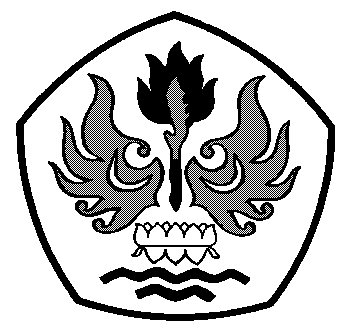 PROGRAM STUDI  ILMU ADMINISTRASI PUBLIKFAKULTAS ILMU SOSIAL DAN ILMU POLITIK
UNIVERSITAS PASUNDAN
BANDUNG 
2019